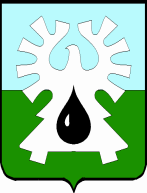 МУНИЦИПАЛЬНОЕ ОБРАЗОВАНИЕ ГОРОД УРАЙХанты-Мансийский автономный округ-ЮграАДМИНИСТРАЦИЯ ГОРОДА УРАЙКомитет по финансам администрации города УрайПРИКАЗот 24.12.2019                                                                                                                    №120-одО перечне и кодах целевых статейрасходов бюджета городского округа город Урайна 2020 год и плановый период 2021 и 2022 годови применения кода вида расходов      	На основании пункта 4 статьи 21 Бюджетного кодекса Российской Федерации, руководствуясь постановлением администрации города Урай от 28.06.2019 № 1557 «Об утверждении Порядка применения бюджетной классификации Российской Федерации в части, относящейся к бюджету городского округа город Урай», приказом Департамента финансов Ханты-Мансийского автономного округа – Югры от 19.12.2019 № 27-нп «О Порядке определения перечня и кодов целевых статей расходов бюджетов, финансовое обеспечение которых осуществляется за счет межбюджетных субсидий, субвенций и иных межбюджетных трансфертов, имеющих целевое назначение, предоставляемых из бюджета Ханты-Мансийского автономного округа – Югры муниципальным районам и городским округам Ханты-Мансийского автономного округа – Югры, на 2020-2022 годы»: 1. Установить перечень и коды целевых статей расходов бюджета городского округа город Урай на 2020 год и плановый период 2021 и 2022 годов согласно приложению.	2. Для отражения расходов бюджета городского округа город Урай на реализацию мероприятий по информатизации, в части региональных (муниципальных) информационных систем и информационно-коммуникационной инфраструктуры, применять код вида расходов 242 «Закупка товаров, работ, услуг в сфере информационно-коммуникационных технологий».	3. Признать утратившими силу следующие приказы Комитета по финансам администрации города Урай:1) от 22.03.2019 №29-од «О перечне и кодах целевых статей расходов бюджета городского округа город Урай на 2019 год и плановый период 2020 и 2021 годов и применения кода вида расходов»;2) от 28.03.2019 №31-од «О внесении изменений в приказ Комитета по финансам администрации города Урай «О перечне и кодах целевых статей расходов бюджета городского округа город Урай на 2019 год и плановый период 2020 и 2021 годов и применения кода вида расходов»; 3) от 22.04.2019 №35-од «О внесении изменений в приказ Комитета по финансам администрации города Урай «О перечне и кодах целевых статей расходов бюджета городского округа город Урай на 2019 год и плановый период 2020 и 2021 годов и применения кода вида расходов»;4) от 22.05.2019 №42-од «О внесении изменений в приказ Комитета по финансам администрации города Урай «О перечне и кодах целевых статей расходов бюджета городского округа город Урай на 2019 год и плановый период 2020 и 2021 годов и применения кода вида расходов»;5) от 27.06.2019 №54-од «О внесении изменений в приказ Комитета по финансам администрации города Урай «О перечне и кодах целевых статей расходов бюджета городского округа город Урай на 2019 год и плановый период 2020 и 2021 годов и применения кода вида расходов»;6) от 15.07.2019 №58-од «О внесении изменений в приказ Комитета по финансам администрации города Урай «О перечне и кодах целевых статей расходов бюджета городского округа город Урай на 2019 год и плановый период 2020 и 2021 годов и применения кода вида расходов»;7) от 25.07.2019 №62-од «О внесении изменений в приказ Комитета по финансам администрации города Урай «О перечне и кодах целевых статей расходов бюджета городского округа город Урай на 2019 год и плановый период 2020 и 2021 годов и применения кода вида расходов»;8) от 05.09.2019 №72-од «О внесении изменений в приказ Комитета по финансам администрации города Урай «О перечне и кодах целевых статей расходов бюджета городского округа город Урай на 2019 год и плановый период 2020 и 2021 годов и применения кода вида расходов»;9) от 10.09.2019 №75-од «О внесении изменений в приказ Комитета по финансам администрации города Урай «О перечне и кодах целевых статей расходов бюджета городского округа город Урай на 2019 год и плановый период 2020 и 2021 годов и применения кода вида расходов»;10) от 23.12.2019 №117-од «О внесении изменений в приказ Комитета по финансам администрации города Урай «О перечне и кодах целевых статей расходов бюджета городского округа город Урай на 2019 год и плановый период 2020 и 2021 годов и применения кода вида расходов».4. Настоящий приказ вступает в силу с 1 января 2020 года. 5. Опубликовать приказ в газете «Знамя» и разместить на официальном сайте органов местного самоуправления города Урай в информационно-телекоммуникационной сети «Интернет».	6. Контроль за выполнением приказа возложить на начальника бюджетного управления Комитета по финансам администрации города Урай Зорину Л.В. Исполняющий обязанностипредседателя                                                                                                              Л.В.Зорина